ТРЕБОВАНИЯ ПО ОФОРМЛЕНИЮ ОТЧЕТА ПО ПРОИЗВОДСТВЕННОЙ (ПРЕДДИПЛОМНОЙ) ПРАКТИКЕ (ПД)Отчет о практике составляется индивидуально каждым студентом. Для составления, редактирования и оформления отчета студентам рекомендуется отводить последние 2-3 дня практики. Отчет студента о практике должен включать текстовый, графический и другой иллюстрированный материалы. Отчет печатается в электронном виде.Отчет состоит из:пяти обязательных документов, каждый из которых содержит ПЕЧАТЬ профильной организации:титульный лист (приложение 1); индивидуальный план проведения практики (приложение 2);дневник прохождения практики (приложение 3);аттестационный лист (приложение 4);характеристика (приложение 5);содержание;введение;основная часть (сам отчет о выполнении программы практики);заключение;список использованных источников; приложения (копии документов и материалов, подготовленных обучающимся во время прохождения практики, связанных со служебной деятельностью).Оформление отчёта по практикеТитульный лист, индивидуальный план проведения практики, дневник прохождения практики, аттестационный лист, характеристика – первые страницы отчета. В них обучающийся должен указать свои ФИО, курс, № учебной группы и место практики (можно от руки). Руководитель практики от органа (организации, учреждения, подразделения) в указанном месте проставляет личную подпись, инициалы и фамилию, а так же ставит печать (на месте М.П.).Содержание – это перечисление информационных блоков отчета с указанием соответствующих страниц.Введение содержит цели и задачи практики. Здесь же следует аргументировать актуальность темы исследования и указать, какие нормативно-правовые документы предприятия были использованы (в Приложение 6 указаны цели и задачи согласно программе производственной практики (преддипломной) по специальности 40.02.02 «ПД»).Основная часть (сам отчет о выполнении программы практики – Приложение 7). В отчете должны быть отражены: место и период прохождения практики; должность непосредственного руководителя практики от принимающей организации (учреждения); общие сведения об органе (организации, учреждении, подразделении); сведения о выполнении индивидуальных планов; перечень проведенных работ и мероприятий; анализ решений практических ситуационных задач и т.д., выводы и предложения по итогам практики. В данном разделе студент дает подробный отчет о выполнении ежедневных производственных заданий и описывает изученные и отработанные вопросы. Заключение содержит список сформированных компетенций (в Приложении 8 указаны компетенции согласно программе производственной практики (преддипломной) по специальности 40.02.02 «ПД»). Так же следует добавить выводы обучающегося, где он высказывает свое мнение о предприятии, об организации и эффективности практики в целом, социальной значимости своей будущей специальности. На основе изученного практического материала во время практики обучающемуся следует выявить как положительные, так и отрицательные стороны деятельности организации базы - практики, а также предложить мероприятия по устранению выявленных недостатков и дальнейшему совершенствованию работы организации. Формулировать их нужно кратко и четко.Список использованных источников начинается с перечня нормативно-правовых документов. За ними располагаются методические и учебные пособия, периодические издания, адреса веб-сайтов. Все источники перечисляются в алфавитном порядке, иностранные материалы следуют после русских. Минимальное количество источников – 15.Приложения - заключительный раздел отчета, содержащий образцы и копии документов, рисунки, таблицы, фотографии и т.д. К отчету прилагаются копии нормативно-правовых актов, устанавливающих (отменяющих) права на пенсионное, социальное обеспечение, социальную защиту граждан; копии реестров пенсионных дел граждан; копии административно-распорядительных документов и т.д. Нормативно-справочные документы предприятия, должны соответствовать году прохождения практики. Каждое приложение должно начинаться с новой страницы. В правом верхнем углу пишется заголовок Приложение (с обязательным указанием номера, если приведено более одного приложения). Например, Приложение №1, Приложение №2.Правила оформления текста отчета:1. Объем отчета 15-25 стр. (без учёта приложений)2. Объем введения и заключения по 1-2 стр.3. Отчет должен быть выполнен на одной стороне листа белой бумаги формата А4, через 1,5 интервала.4. Шрифт Times New Roman 14.5. Цвет шрифта должен быть черным.6. Применяются отступы: правое - 15 мм, верхнее и нижнее - 20 мм, левое - 30 мм. 7. Ориентация документа – книжная для основного текста, альбомная - если это необходимо, – для размещения схем, рисунков, таблиц и т.п., прошивается документ – слева.8. Способ выравнивания – по ширине, без отступов слева и справа. 9. Красная строка начинается через 1,25 см.10. Перед абзацем и после него интервалы не делаются.11. Названия разделов, ВВЕДЕНИЕ, ЗАКЛЮЧЕНИЕ, СПИСОК ИСПОЛЬЗОВАННЫХ ИСТОЧНИКОВ и ПРИЛОЖЕНИЯ служат заголовками структурных элементов Отчета. Заголовки структурных элементов следует располагать в середине строки без точки в конце и печатать прописными буквами, не подчеркивая.12. Заголовки разделов и  подразделов располагаются с абзацного отступа и печатаются полужирным шрифтом, без точки в конце, не подчеркивая. Если заголовок состоит из двух предложений, их разделяют точкой. Каждый раздел начинается с нового листа, а подразделы следуют друг за другом.13. Страницы отчета следует нумеровать арабскими цифрами, соблюдая сквозную нумерацию по всему тексту отчета. Номер страницы проставляют в центре нижней части листа без точки. Титульный лист включают в общую нумерацию страниц отчета. Номер страницы на титульном листе не проставляют. Содержание отчета имеет нумерацию 7.14. Между разделами и подразделами имеющимися в отчете, установлен отступ в две чистые строчки с интервалом 1,0;15. Подразделы от текста отделяются двумя чистыми строчками с интервалом 1,0.16. Все элементы отчета (введение, основная часть, список использованных источников, заключение, приложения) начинаются с нового листа.17. Наименование таблицы следует помещать над таблицей слева, без абзацного отступа в одну строку с ее номером через тире с интервалом 1,0. Пример: «Таблица 2 – название». На каждую таблицу или рисунок должно быть обращение в тексте работы (до таблицы и рисунка) и ссылка на источник из которого взята таблица или рисунок. Допускается применять размер шрифта в таблице меньший, чем в тексте (min -10) межстрочный интервал в таблице 1,0.18. При переносе части таблицы на другую страницу слово таблица, ее номер и наименование указывают один раз слева над первой часть таблицы, а над другими частями также слева пишут слова «Продолжение таблицы» и указывают номер таблицы.19. Таблицу отделять от текста до и после интервалом в 6 пт.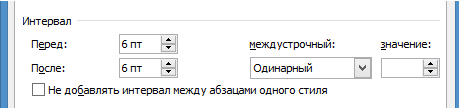 20. В конце названия таблицы делается сноска на источник таблицы:для авторских таблиц следует подписывать Составлено автором, и указать основную литературу, которую вы использовали для расчетов или составления таблицы;заимствованные таблицы сопровождаются ссылками на источник, указывая номера страниц, откуда была взята информация.21. Наименование рисунка располагают в центре под рисунком без точки в конце, в следующем формате: слово Рисунок, его номер и через тире наименование рисунка. (Рисунок 1 – наименование)22. Если наименование рисунка состоит из нескольких строк, то его следует записывать через один межстрочный интервал. Наименование рисунка приводят с прописной буквы без точки в конце. Перенос слов в наименовании графического материала не допускается.23. Уравнения и формулы следует выделять из текста в отдельную строку. Выше и ниже каждой формулы или уравнения должно быть оставлено не менее одной свободной строки интервалом 1,0. Если уравнение не умещается в одну строку, то оно должно быть перенесено после знака равенства (=) или после знаков плюс (+), минус (-), умножения (х), деления (:) или других математически знаков, причем знак в начале следующей строки повторяют.24. Пояснение значений символов и числовых коэффициентов следует приводить непосредственно под формулой в той же последовательности, в которой они даны в формуле. Значение каждого символа и числового коэффициента необходимо приводить с новой строки. Первую строку пояснения начинают со слова «где» без двоеточия с абзаца. Формулы следует располагать посередине строки и обозначать порядковой нумерацией в пределах всей работы арабскими цифрами в круглых скобках в крайнем правом положении на строке.25. Список использованных источников – минимум 15 (к источникам, взятым из интернета должен быль электронный режим доступа и дата последнего обращения).ПРИЛОЖЕНИЕ 1 Новомосковский филиалЧастного учреждения профессионального образованияЮридический полицейский колледжМАТЕРИАЛЫПРОИЗВОДСТВЕННОЙ ПРАКТИКИ (ПРЕДДИПЛОМНОЙ)по специальности 40.02.02. «Правоохранительная деятельность»Подготовил___________________________________________________________________________________________                                                                                                (фамилия, имя, отчество,                                                                                                       курс, № учебной группы)                                                                        Руководитель по практической подготовке                                                                                 от территориального органа ____________________________________________________________________                                                                                                    (фамилия, имя, отчество,____________________________________________________________________                                                                                                                   должность, специальное звание)✓____________________                                                                                                                                    ( подпись, печать)                                                                                                 Руководитель по практической                                                                   подготовке от Колледжа  Трембач Ксения Ивановна__________                                                                                                  (фамилия, имя, отчество,__преподаватель __________________                                                                                         (должность)__________________ ________________Новомосковск – 2022ПРИЛОЖЕНИЕ 2                                 УТВЕРЖДАЮНачальник принимающего органа (организации, учреждения) ✓_________________________________(личная подпись, фамилия и инициалы)«10»   января   2022 годаМ.П. (место для печати)ИНДИВИДУАЛЬНЫЙ ПЛАНпрохождения производственной практики (преддипломной)_________________________________________________________________(фамилия, имя, отчество студента,_________________________________________________________________курс, № учебной группы)Студент                                                    ______________________                    _________________________________         личная подпись                                    инициалы и фамилияРуководитель по практической подготовке от органа (организации, учреждения, подразделения)                                                      ✓__________________                    _________________________________          личная подпись                                   инициалы и фамилияПРИЛОЖЕНИЕ 3ДНЕВНИКпрохождения производственной практики (преддипломной)_________________________________________________________________(фамилия, имя, отчество студента,_________________________________________________________________курс, № учебной группы)в___________________________________________________________________________(наименование органа, организации, учреждения, подразделения)____________________________________________________________________________с 10 января 2022г.  по06 февраля  2022 г.                                                                 (период прохождения практики)Студент                                                    ______________________                    _________________________________         личная подпись                                    инициалы и фамилияРуководитель по практической подготовке от органа (организации, учреждения, подразделения)                                  ✓_____________________              М.П.                                   ________________________                                          личная подпись, печать                                                инициалы и фамилияПРИЛОЖЕНИЕ 4Аттестационный лист _________________________________________________________________(фамилия, имя, отчество студента,_________________________________________________________________курс, № учебной группы)Общие сведения о практикеСроки проведения практики:с «10» января  2022 года по «06» февраля 2022 годаМесто проведения практики:____________________________________________________________________________   (орган, организация, учреждение, подразделение пенсионного, социального обеспечения и социальной защиты граждан) ____________________________________________________________________________Уровень освоения обучающимся профессиональных компетенций:Результаты работы обучающегося на практике:Программа практики и индивидуальный план проведения практики выполнены: качественно, в полном объеме___________________________________________________(качественно, в полном объеме или некачественно, не в полном объеме)___________________________________________________________________________Рекомендуемая оценка: _____________________________________________________________________________________________________________________(отлично / хорошо / удовлетворительно / неудовлетворительно)Руководитель по практической подготовке от органа, организации, учреждения                                            ✓______________________             М,П,                    __________________________                                                 личная подпись, печать                                           инициалы и фамилияРуководитель по практической подготовке от Колледжа                                                     ______________________                    _________________________________       личная подпись                                        инициалы и фамилияПРИЛОЖЕНИЕ 5УТВЕРЖДАЮНачальник органа, организации, учреждения ✓_________________________________      (личная подпись, фамилия и инициалы)«06» февраля  2022 годаМ.П. (место для печати)ХАРАКТЕРИСТИКА по освоению профессиональных компетенций в период прохождения преддипломной практики на студента Новомосковского филиала Частного учреждения профессионального образования Юридический полицейский колледж_________________________________________________________________(фамилия, имя, отчество студента,_________________________________________________________________курс, № учебной группы)_____________________________________________________________________________________________________________________________________________________________________________________________________________________________________________________________________________________________________________________________________________________________________________________________________________________________________________________________________________________________________________________________________________________________________________________________________________________________________________________________________________________________________________________________________________________________________________________________________________________________________________________________________________________________________________________________________________________________________________________________________________________________________________________________________________________________________________________________________________________________________________________________________________________________________________________________________________________________________________________________________________________________Руководитель по практической подготовке от органа, организации, учреждения                                                     ✓____________________               ______________________________      личная подпись                                        инициалы и фамилияРуководитель по практической подготовке от Колледжа                                                     ______________________                    _________________________________      личная подпись                                         инициалы и фамилияПРИЛОЖЕНИЕ 6 - Образец введения (обязательная часть) дляпроизводственной практики (преддипломной) по специальности 40.02.02 «ПД»ВВЕДЕНИЕВ период с 10 января 2022 г. по 06  января 2022 г. я проходил (а) практику в ________________________________________________________________________(наименование профильной организации)Цели практики: углубление первоначального практического опыта обучающегося, развитие общих и профессиональных компетенций, проверку его готовности к самостоятельной трудовой деятельности.Задачи практики:закрепление теоретических знаний, полученных при изучении междисциплинарных курсов и общепрофессиональных дисциплин;формирование навыков правотворческой, правоприменительной и оперативно-служебной деятельности;совершенствование навыков составления распорядительных, процессуальных, учетно-справочных документов в рамках осуществления служебной деятельности;анализ правоприменительной и правоохранительной практики;оказание практической помощи сотрудникам подразделений территориальных правоохранительных органов.+актуальность темы вашего исследования, используемые в работе нормативно-правовые документыПРИЛОЖЕНИЕ 7ОТЧЕТ о выполнении программы производственной практики (преддипломной)_____________________________________________________________(фамилия, имя, отчество студента,_____________________________________________________________курс, № учебной группы)Общие сведения о прохождении практикиПрактику проходил(-а) с «10» января 2022 года по «06» февраля 2022 года в _______________________________________________________________________(орган, организация, учреждение, подразделение)________________________________________________________________________Руководство от органа (организации, учреждения) практикой осуществлял_____________________________________________________________________________________________________________________________________________                                             (должность, фамилия, имя, отчество)Сведения о прохождении практики*____________________________________________________________________________________________________________________________________________________________________________________________________________________________________________________________________________________________________________________________________________________________________________________________* в этом разделе указываются: основные направления деятельности органа (организации, учреждения, подразделения), где обучающийся проходил практику; нормативно-правовые акты, регулирующие основные виды деятельности; структура  органа (организации, учреждения, подразделения); обязанности и права сотрудника, под руководством которого обучающийся проходил практику; порядок осуществления контроля за исполнением конкретных видов деятельности; процедурные, служебные документы, составляемые сотрудниками органа (организации, учреждения, подразделения); мероприятия, в которых принимал участие обучающийся; проблемы, с которыми столкнулся обучающийся в ходе практики, предложения  по их  решению и т.д.ПРИЛОЖЕНИЕ 8 - Образец заключения (обязательная часть) дляпроизводственной практики (преддипломной) по специальности 40.02.02 «ПД»ЗАКЛЮЧЕНИЕВ процессе прохождения производственной практики (преддипломной) по специальности 40.02.02 «Правоохранительная деятельность» сформированы следующие компетенции:ОК 6 - Осуществлять поиск и использование информации, необходимой для эффективного выполнения профессиональных задач, профессионального и личностного развитияОК 9 - Устанавливать психологический контакт с окружающими;ОК 10 -Адаптироваться к меняющимся условиям профессиональной деятельности;ОК 12 - Выполнять профессиональные задачи в соответствии с нормами морали, профессиональной этики и служебного этикета;ПК 1.1 - Юридически квалифицировать факты, события и обстоятельства. Принимать решения и совершать юридические действия в точном соответствии с законом;ПК 1. 2 - Обеспечивать соблюдение законодательства субъектами права;ПК 1.3	 - Осуществлять реализацию норм материального и процессуального права;ПК 1.4	 - Обеспечивать законность и правопорядок, безопасность личности, общества и государства, охранять общественный порядок;ПК 1.5	 - Осуществлять оперативно-служебные мероприятия в соответствии с профилем подготовки;ПК 1.6	 - Применять меры административного пресечения правонарушений, включая применение физической силы и специальных средств;ПК 1.7	 - Обеспечивать выявление, раскрытие и расследование преступлений и иных правонарушений в соответствии с профилем подготовки;ПК 1.8	 - Осуществлять технико-криминалистическое и специальное техническое обеспечение оперативно-служебной деятельности;ПК 1.9	 - Оказывать первую (доврачебную) медицинскую помощь;ПК 1.10 - Использовать в профессиональной деятельности нормативные правовые акты и документы по обеспечению режима секретности в Российской Федерации;ПК 1.11 - Обеспечивать защиту сведений, составляющих государственную тайну, сведений конфиденциального характера и иных охраняемых законом тайн;ПК 1.12 - Осуществлять предупреждение преступлений и иных правонарушений на основе использования знаний о закономерностях преступности, преступного поведения и методов их предупреждения, выявлять и устранять причины и условия, способствующие совершению правонарушений;ПК 1.13 - Осуществлять свою профессиональную деятельность во взаимодействии с сотрудниками правоохранительных органов, органов местного самоуправления, с представителями общественных объединений, с муниципальными органами охраны общественного порядка, трудовыми коллективами, гражданами;ПК 2.1 - Осуществлять организационно-управленческие функции в рамках малых групп, как в условиях повседневной служебной деятельности, так и в нестандартных условиях, экстремальных ситуациях;ПК 2.2 - Осуществлять документационное обеспечение управленческой деятельности.+ выводы об организации и эффективности практики в целом, социальной значимости своей будущей специальности, положительные и отрицательные стороны деятельности организации базы - практики, а также предложения по устранению выявленных недостатков и дальнейшему совершенствованию работы организации№ п/пНаименование мероприятийСрок исполненияОтметка о выполнении1.Организационные мероприятия, связанные с прибытием на место прохождения практики (ознакомление с рабочим местом, внутренним распорядком, графиком работы, инструктаж по технике безопасности). Знакомство с коллективом.10.01.2022-18.01.2022выполнено2.Сбор информации об организации – базе практики (виды деятельности, структура управления,  нормативная база); изучение функций и содержания деятельности подразделения, в котором непосредственно проходит практика. Выполнение  порученных заданий в соответствии с целями и задачами практики.19.01.2022 - 01.02.2022выполнено5.Сбор необходимой документации.Систематизация собранного материала, анализ и подготовка отчета о прохождении практики.02.02.2022- 06.02.2022выполненоДатаСодержание выполненной работыПодпись руководителя 10.01.2022Прибытие на место прохождения практики. Прохождение инструктажа руководителя практики (ознакомление с требованиями охраны труда, техники безопасности, пожарной безопасности, с правилами внутреннего трудового распорядка).✓11.01.2022Консультации с руководителем практики.✓12.01.2022Анализ статуса и компетенции профильной организации.✓13.01.2022Анализ  основных направлений деятельности профильной организации, ее структуры.✓14.01.2022-16.01.2022Изучение нормативно-правовая база, регулирующей деятельность профильной организации.✓17.01.2022-18.01.2022Изучение опыта правовой работы профильной организации, ознакомление с ее системой, структурой и полномочиями, с основными функциями должностных лиц и задачами работы правового характера.✓19.01.2022-21.01.2022Участие в отдельных видах юридической деятельности(например, участие в договорной работе, составлении искового заявления, в качестве понятого и т.д. в зависимости от места прохождения практики)✓22.01.2022 - 23.01.2022Участие в подготовке заключений по правовым вопросам,  возникающим в деятельности профильной организации✓24.01.2022 - 28.01.2022Выполнение отдельных поручений в соответствии с указаниями руководителя практики от профильной организации (например, участие в оперативных мероприятиях; представление интересов профильной организации в суде и т.д. в зависимости от базы прохождения практики)✓29.01.2022-04.02.2022Систематизация и подготовка исходных материалов для отчета по практике.✓05.02.2022- 06.02.2022Составление отчёта по практике.✓Перечень профессиональных компетенцийОсвоил на достаточном уровне / не освоилПК 1.1	. Юридически квалифицировать факты, события и обстоятельства. Принимать решения и совершать юридические действия в точном соответствии с закономОсвоил на достаточном уровнеПК 1.2. Обеспечивать соблюдение законодательства субъектами праваОсвоил на достаточном уровнеПК 1.3. Осуществлять реализацию норм материального и процессуального праваОсвоил на достаточном уровнеПК 1.4. Обеспечивать законность и правопорядок, безопасность личности, общества и государства, охранять общественный порядокОсвоил на достаточном уровнеПК 1.5.  Осуществлять оперативно-служебные мероприятия в соответствии с профилем подготовкиОсвоил на достаточном уровнеПК 1.6.  Применять меры административного пресечения правонарушений, включая применение физической силы и специальных средствОсвоил на достаточном уровнеПК 1.7. Обеспечивать выявление, раскрытие и расследование преступлений и иных правонарушений в соответствии с профилем подготовкиОсвоил на достаточном уровнеПК 1.8	. Осуществлять технико-криминалистическое и специальное техническое обеспечение оперативно-служебной деятельностиОсвоил на достаточном уровнеПК 1.10. Использовать в профессиональной деятельности нормативные правовые акты и документы по обеспечению режима секретности в Российской ФедерацииОсвоил на достаточном уровнеПК 1.11. Обеспечивать защиту сведений, составляющих государственную тайну, сведений конфиденциального характера и иных охраняемых законом тайнОсвоил на достаточном уровнеПК 1.12. Осуществлять предупреждение преступлений и иных правонарушений на основе использования знаний о закономерностях преступности, преступного поведения и методов их предупреждения, выявлять и устранять причины и условия, способствующие совершению правонарушенийОсвоил на достаточном уровнеПК 1.13. Осуществлять свою профессиональную деятельность во взаимодействии с сотрудниками правоохранительных органов, органов местного самоуправления, с представителями общественных объединений, с муниципальными органами охраны общественного порядка, трудовыми коллективами, гражданамиОсвоил на достаточном уровнеПК 2.1	. Осуществлять организационно-управленческие функции в рамках малых групп, как в условиях повседневной служебной деятельности, так и в нестандартных условиях, экстремальных ситуацияхОсвоил на достаточном уровнеПК 2.2. Осуществлять документационное обеспечение управленческой деятельностиОсвоил на достаточном уровне